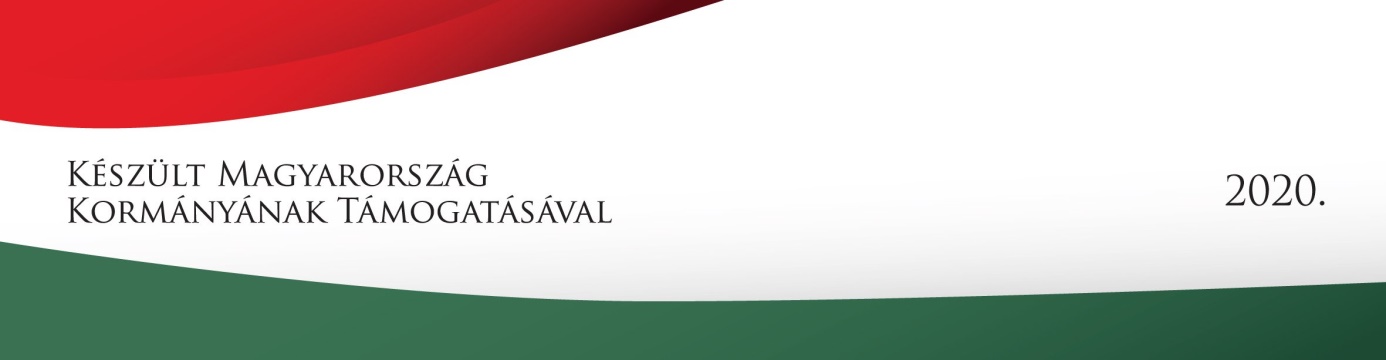 NEMZ-N-20-0184 azonosítószámú 528 000 Ft támogatás, német nemzetiségi táborok megvalósításáraA Bethlen Gábor Alapkezelő Zrt. kiírásnak megfelelően német nemzetiségi tematikájú és közösségi célú tábor megszervezésére került sor iskolánkban 2020.09.7-től 11-ig.  15 felsős tanuló vett részt a táborban. Jelen tábor tematikája a sváb gasztronómia, illetve a mi helyi gasztronómiai életünk megismerése volt. A német nemzetiségi népismeret, mint tantárgy, minden évfolyamon kiemelt figyelmet fordít erre a témára.A hétfői projektindító nap megbeszéléssel kezdődött. Tanulóink tájékoztatást kaptak az előttük álló programokról. Feltérképezték a Nivegy-völgy –lakóhelyük- gasztroéletét. Kedden egész napos kiránduláson vettek rész Budapesten.A délelőtt folyamán meglátogatták a híres pesti Gerbaudet cukrászdát, melyet Kugler Henrik soproni német cukrászdinasztia tagja alapított és emelt világhírűvé. A délután szabadidős tevékenységgel telt egy szabadidőközpontban, melyet egy közös étkezéssel zártakSzerdán egy több mint kétszáz éve Balatoncsicsó területén élő és dolgozó család pincészetébe és borászatába, a Szabó és Fiai Borászatba látogattak. A család több évtizede foglalkozik a szőlőtermesztés borkészítés mellettdisznóvágással is. A téli időszakban heti rendszerességgel tartanak bemutatót saját birtokukon. Tanulóinkat is beavatták a sváb Schweineschlacht titkaiba, majd hideg disznótoros ételkóstolóval és musttal vendégelték meg őket.Csütörtökön egy másik helyi családi vendéglátóhelyre, az óbudavári Budavári Ligetbe látogattak, ahol az előző nap folytatásaként ezúttal meleg disznótorost, sült kolbászt, hurkát, sültburgonyát kóstolhattak.A pénteki napon egy szintén helyi  étteremben, a szentanatalfai Zsóka Fogadójában ismerkedhettek meg a sült csülök-parázsburgonya-párolt –töpörtyűs káposzta ízeivel tanulóink.Igyekeztünk sok élménnyel és persze új ismeretekkel bővíteni tanulóink mindennapi életét, felhívni figyelmüket a helyi értékeinkre.A tábor ötletgazdája és szervezője Tihanyiné Baki Zsuzsanna, koordinátora Kereszturiné Semetka Judit, megvalósítói a kísérő kollégák voltak. Fotók a sikeres programról az iskola Facebook oldalán találhatóak.